amiralamiarmoirealligatorlilaslitlégumeloucheratrhumerideauradisjupejoliejudojaunemarimamiemèremidi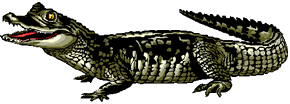 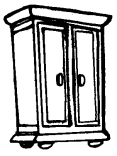 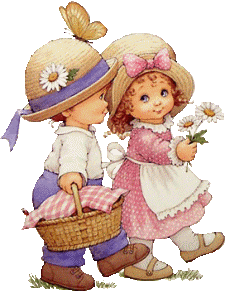 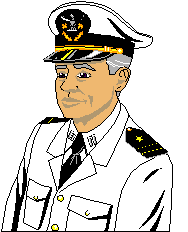 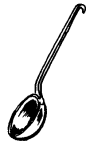 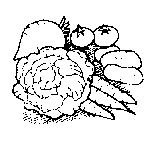 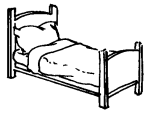 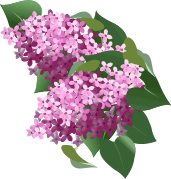 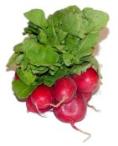 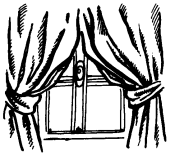 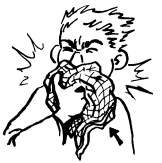 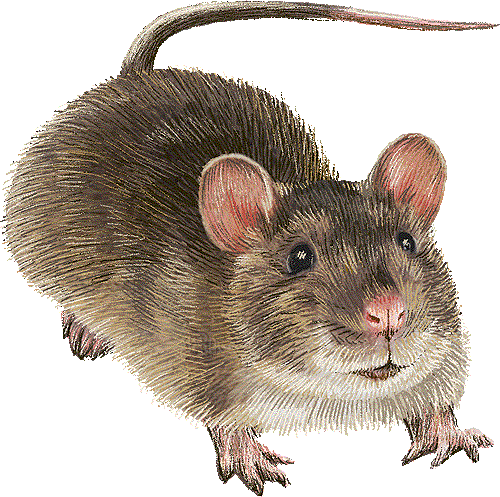 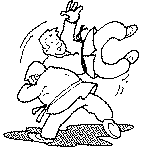 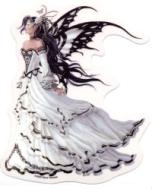 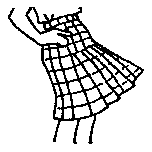 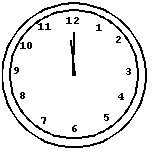 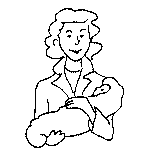 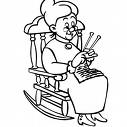 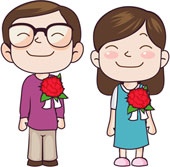 osogreoiseauouvrirpommepiratepoirepèrecarottecamérachapeaucapuchetomatetulipetêtetablefilfumeflûtefenêtre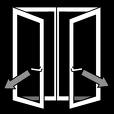 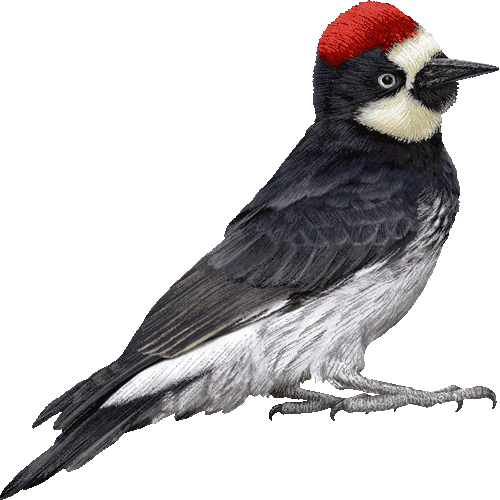 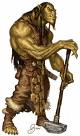 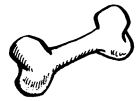 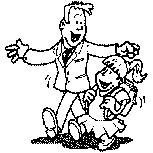 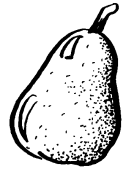 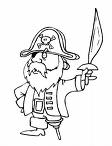 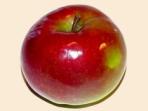 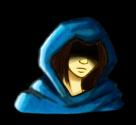 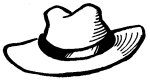 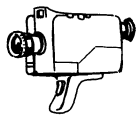 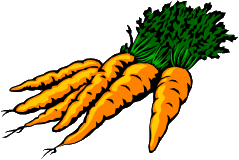 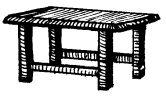 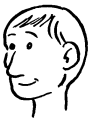 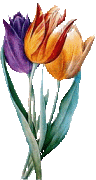 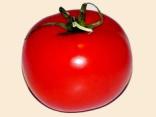 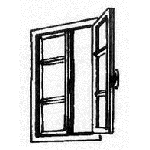 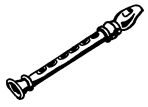 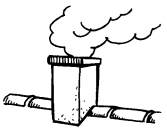 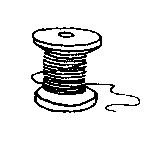 siropsalesirènesaladevisvomirvoiturevoléballebolboîtebijouépéeétaleétoileécrirenutellanuméronuagenoir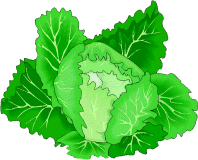 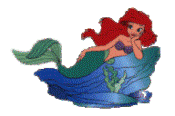 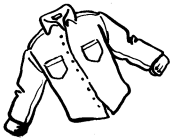 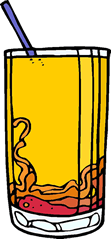 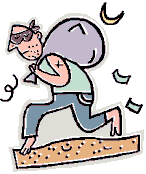 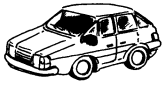 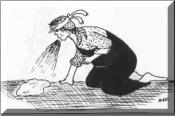 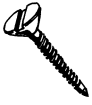 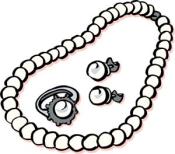 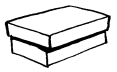 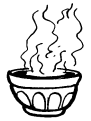 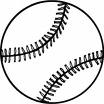 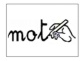 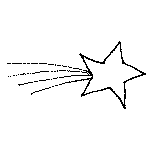 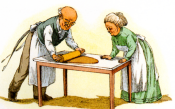 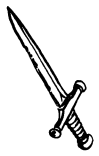 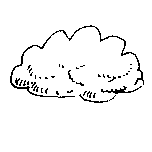 3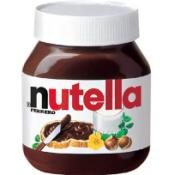 datedessusdominodrapeau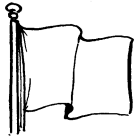 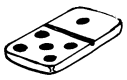 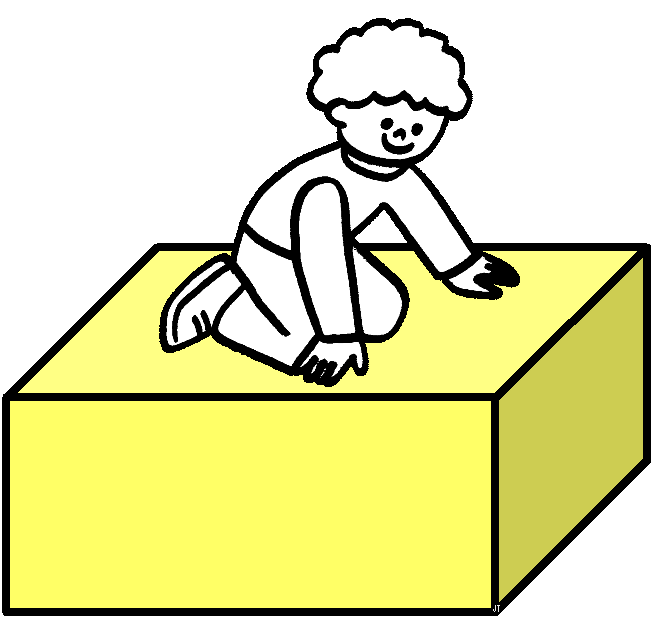 25 mai 1983